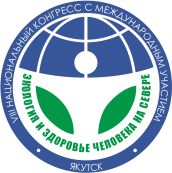 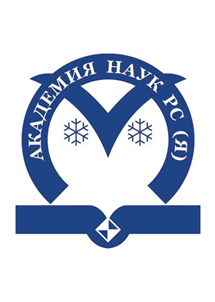 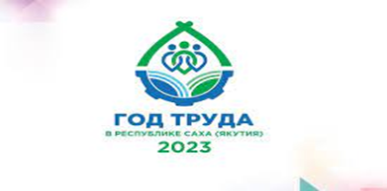 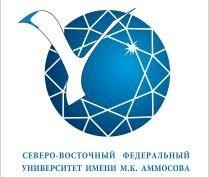 ИНФОРМАЦИОННОЕ ПИСЬМОУважаемые коллеги!Приглашаем Вас принять участие в работе XIV Национального Конгресса с международным участием «Экология и здоровье человека на Севере», который состоится в г. Якутске 13-17 ноября 2023 года. Конгресс будет посвящен 30-летию образования Академии наук Республики Саха (Якутия). Академия наук Республики Саха (Якутия) была создана в 1993 г. Указом Президента Республики М.Е. Николаева как высшая научная организация, интегрирующая научный потенциал Якутии и внесла неоценимый вклад в развитие фундаментальной медицинской науки в нашем регионе. Конгресс «Экология и здоровье человека на Севере» - важное научное и образовательное мероприятие в области медицинской науки и практического здравоохранения на Дальнем Востоке и в Российской Федерации. Традиционно, наш Конгресс является местом обмена опытом науки, практики и образования, где мы обсудим основные результаты совместной деятельности медицинской науки и клинической практики в рамках «Медицинского консорциума Республики Саха (Якутия)». Новый толчок для развития медицинские исследования получили в рамках Научно-образовательного центра «Север: территория устойчивого развития», первые результаты и перспективы развития которого будут также обсуждаться на мероприятиях Конгресса. В научную программу включены лекции от ведущих специалистов и исследователей, семинары, школы, круглые столы, олимпиады, мероприятия для молодых ученых. Уверен, что Конгресс будет долгожданным и необходимым мероприятием юбилейного года, привлечет на свои площадки и ученых, и врачей практического здравоохранения, организаторов здравоохранения, молодых исследователей.Ждем интересных предложений к научной программе XIV Национального Конгресса с международным участием «Экология и здоровье человека на Севере» от научных, образовательных и медицинских учреждений, профессиональных сообществ и ассоциаций.Председатель Оргкомитета Конгресса, директор Медицинского института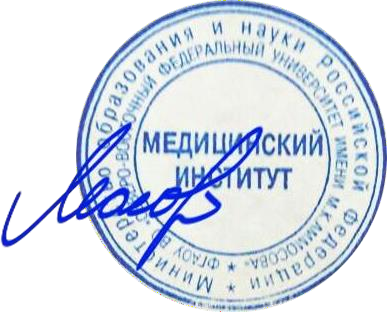 Северо-Восточного федерального университетаим. М.К. Аммосова	Н.М. ГоголевXIV НАЦИОНАЛЬНЫЙ КОНГРЕСС С МЕЖДУНАРОДНЫМ УЧАСТИЕМ«ЭКОЛОГИЯ И ЗДОРОВЬЕ ЧЕЛОВЕКА НА СЕВЕРЕ»,посвященный 30-летию образования Академии наук Республики Саха (Якутия). Якутск, 13-17 ноября 2023 года (основные даты)ОРГАНИЗАТОРЫСеверо-Восточный федеральный университет имени М.К. Аммосова Министерство  здравоохранения Республики Саха (Якутия)ФГБНУ «Якутский научный центр комплексных медицинских проблем» Лига «Женщины-ученые Якутии»МЕСТО ПРОВЕДЕНИЯСеверо-Восточный федеральный университет имени М.К. АммосоваВозможно проведение научных мероприятий Конгресса на клинических базах кафедр, аудиториях Медицинского института СВФУ, ПКР «Точка кипения»НАУЧНАЯ ПРОГРАММАПрорывные биомедицинские технологии в здравоохраненииМеждисциплинарные инновационные проекты в медицинеФормирование и сохранение здоровья человека в экстремальных условиях Севера и АрктикиОбщественное здоровье и современные подходы в организации здравоохраненияНепрерывное медицинское образование: новые векторы развития.ОРГАНИЗАЦИОННЫЕ ФОРМЫ НАУЧНЫХ МЕРОПРИЯТИЙПленарные заседания, конференции, клинические разборы, образовательные семинары, лекции и школы для практикующих врачей, Аспирантские чтения «Северное сияние», конкурс студенческих научных работ по секциям, предметные олимпиады.Формат проведения мероприятий может быть скорректирован в связи с текущей санитарно- эпидемиологической ситуацией.ОФИЦИАЛЬНАЯ ЦЕРЕМОНИЯ ОТКРЫТИЯ КОНГРЕССА13 ноября в 14.00 ч. Культурный центр СВФУ «Сергеляхские огни» г. Якутск, ул.Белинского, 57ОФИЦИАЛЬНАЯ ЦЕРЕМОНИЯ ЗАКРЫТИЯ КОНГРЕССА17 ноября в 17.00 ч. Культурный центр СВФУ «Сергеляхские огни» г. Якутск, ул.Белинского, 57Все программы мероприятий будут размещены на сайте конгресса http://ehhn.s-vfu.ru/index.phpПЕРЕЧЕНЬ МЕРОПРИЯТИЙXIV Национального Конгресса с международным участием «Экология и здоровье человека на Севере», посвященного 30-летию образования Академии наук Республики Саха (Якутия).Научно-практические конференцииНаучно-практическая конференция по социально-значимым инфекционным заболеваниям на СевереНаучно-практическая конференция «Актуальные вопросы педиатрии и неонатологии»Межрегиональная научно-практическая конференция «Медико-экологические аспекты адаптации и здоровье человека на Севере», посвященная 20-летнему юбилею со дня выхода первого номера научно-практического издания «Якутский медицинский журнал»Научно-практическая конференция «Актуальные вопросы офтальмологии»Научно-практическая конференция «Молекулярно-биологические механизмы формирования здоровья человека на Севере» Межрегиональная научно-практическая конференция «Актуальные проблемы и перспективы развития стоматологии в условиях Севера» Научно-практическая конференция «Коморбидные состояния в практике врача-терапевта»Межрегиональная научно-практическая конференция «Актуальные вопросы амбулаторной практики».Научно-практическая конференция «Актуальные вопросы фундаментальной и клинической морфологии»Научно-практическая конференция «Морфологические науки: новые подходы и актуальные исследования»Научно-практическая конференция «Роль наставничества в формировании и развитии профессиональных навыков медицинских сестер»Симпозиумы, круглые столы, мастер-классыV сателлитный симпозиум с международным участием «Наследственные болезни обмена веществ: клиника, диагностика, лечение»Симпозиум по дерматовенерологииСателлитный симпозиум Круглый стол по вирусным гепатитамКруглый стол  «Вопросы ранней диагностики и лечения ОРВИ»VI республиканский чемпионат профессионального мастерства врачей- стоматологов «Лучшая эстетическая реставрация»Мастер-класс по профилактике предраковых заболеваний челюстно-лицевой области Мастер-класс по дерматовенерологииКурсы, школы для практических врачей, чтенияКурсы повышения классификации «ЭКГ: норма и патология»Школа практического фтизиатраШкола для практических врачей по антибиотикотерапии «Стратегические и тактические вопросы рациональной фармакотерапии в стационаре»Аспирантские чтения VI Петровские чтенияХ Педиатрические чтенияСеминар по предиктивной медицинеНаучно-образовательный семинар «Наследственные болезни: клиника, диагностика, лечение»Олимпиады для студентовVII олимпиада по эпидемиологии.Олимпиада по хирургииОлимпиада по медицинской генетике.V Олимпиада по социально-значимым инфекциям.IV Олимпиада по общей гигиене.Олимпиада по клинико-лабораторной диагностике.VI олимпиада по истории медицины.VIII Олимпиада по анатомии человекаОлимпиада по анестезиологии-реаниматологии и скорой медицинской  помощи.ТРЕБОВАНИЯ ДЛЯ УЧАСТНИКОВ КОНГРЕССАСТАТЬИСтатьи Национального Конгресса с международным участием «Экология и здоровье человека на Севере» в журнал «Вестник СВФУ», серия «Медицинские науки» принимаются до 1 сентября 2023 г. От одного первого автора принимается не более двух работ, сохраненных в текстовом редакторе MS Word не выше версии 2003 г.Требования к оформлению статей: Печатный вариант статьи объемом до 24 страниц, включая иллюстрации и список литературы представляется в двух экземплярах.   Редактор MS Word, формат А-4, ориентация – книжная, поля: верхн. – 2,0 см, нижн. – 3,0 см; левое и правое – 2,5 см; абзацный отступ – 1,25 см; интервал – полуторный; кегль основного текста – 14, кегль аннотации – 12, шрифт – Times New Roman.Сведения об авторе (-ах) (Information about authors): даются на отдельной странице, очередность упоминания авторов зависит от их вклада в выполненную работу; ФИО полностью, ученая степень, ученое звание, должность, место основной работы, название организации, которое должно совпадать с названием в уставе организации; полные адресные данные каждого автора; контактная информация: e- mail, город, страна проживания, контактные телефоны (на русском и английском языках).Сокращения – только общепринятые (и в тесте, и таблицах). Все аббревиатуры и сокращения должны быть расшифрованы при первом их употреблении в тексте. Таблицы должны иметь заголовки и сквозную нумерацию в пределах статьи, обозначаемую арабскими цифрами (например, таблица 1), в тексте ссылки нужно писать сокращенно (табл.1). В работах по биологическим наукам в заголовке и в тексте таблицы даются только латинские названия видов, родов и семейств.Иллюстративный материал (графики, карты, схемы, фотографии) именуется рисунком, имеет сквозную порядковую нумерацию арабскими цифрами и пишется сокращенно (например, рис.1). Допускаются цветные изображения (графики, диаграммы). Размер рисунка не менее 40х50 мм и не более 120х170. Подрисуночный текст размещается под рисунком.Статья в электронном виде направляется (рисунки – отдельными файлами в формате tiff с разрешением не менее 300 dpi) по электронной почте: smnsvfu@mail.ru.Статья после устранения всех замечаний редакции в печатном виде в двух экземплярах направляется (один из них – без указания имени автора) по адресу: 677000, РС(Я), г. Якутск, ул. Ойунского 27, каб.312, тел/факс (4112) 49 67 65.Статья получает допуск и печатается в порядке очереди после заключительного решения редколлегии о публикации на основании независимой рецензии, получение которой организует редакция журнала.С другими требованиями для статей можно ознакомиться на сайте smnsvfu.ru. Редколлегия оставляет за собой право не включать в сборник статьи, не отвечающие указанным требованиям.Перечень поступивших и принятых к опубликованию статей будет размещен на сайте после 1 декабря 2023 г.Материалы статей просим отправить на электронную почту: smnsvfu@mail.ruТребования для авторов вы можете посмотреть на сайте журнала: https://vfumed.elpub.ru/jour/about/submissions#authorGuidelines Сайт журнала: https://vfumed.elpub.ruПеречень поступивших и принятых к опубликованию статей будет размещен на сайте после 1 декабря 2023 г.СРОКИ ПРИЕМА ЗАЯВОК И ПУБЛИКАЦИЙАДРЕС ДЛЯ ПЕРЕПИСКИ677000, Якутск, ул. Ойунского, 27. Оргкомитет Национального Конгресса с международнымучастием «Экология и здоровье человека на Севере»КОНТАКТЫE-mail:	2019_congress@mail.ru	(заявки	на	участие	в	научной программе, регистрационные карты с номером конференции по списку);borinat@yandex.ru (заявки на участие в Аспирантских чтениях, статьи в сборник«Вестник СВФУ» с пометкой «Статья Иванова,_Конгресс»);Тел./факс: +7 (4112) 496765 - приемная Медицинского института СВФУ им. М.К. Аммосова;+7 9142237432 – Сивцева Татьяна Михайловна (вопросы по научной программе);+7 9241669683 – Борисова Наталья Владимировна (вопросы по участию в Аспирантских чтениях; вопросы по публикации статей в электронной серии«Вестник СВФУ», «Медицинские науки», РИНЦ);+7 9143000131 – Протопопова Анна Ивановна (вопросы по работе со спонсорами);+7 9141050547 – Троев Иван Петрович (вопросы по работе с сайтом);+7 9148260025 –Байбаллыкова Елена	Порфирьевна (вопросы	по молодежным мероприятиям).Перечень приема документовСроки приемаЗаявки на конференцию, лекцию, клинический разбор, доклад (приложение 1)до 30.10.2023Статьи на Вестник СВФУ, серия «Медицинские науки»до 01.09.2023Работы на Аспирантские чтения с комплектом сопроводительных документовдо 10.10.2023